Flowers in FebruaryThe 29th from 10-8pmCome by the Hopkins District Library with something to grow a flower in!~We have the dirt and the flowers, you bring a ‘pot’ (the more creative the better!).  We will have a few for you if you forget your. 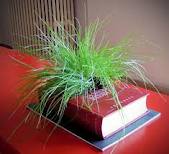 Together, we will bring a little bit of spring to Hopkins this February!